Français 4/5					Nom _____________________________________Interprétation Ecritehttp://www.lexpress.fr/education/a-paris-des-parents-veulent-que-leur-ecole-reste-en-zep_1622132.htmlA. Détails et Idée Principale. Choisissez la meilleure réponse à chaque question.  Puis, soulignez la phrase dans l’article ou vous avez trouvé la réponse. (1 pt. per question, 1 pt. per underline)____ 1. Quelle est l’attitude des parents vis-à-vis les écoles ZEP ?a. La plupart des parents ne veulent pas que leurs enfants aillent à ces écoles à cause du stigmate qu’ils y    attribuent.b. Certains parents trouvent que ces écoles offrent une meilleure éducation à leurs enfants. c. Les parents qui manquent de ressources financiers sont plus nombreux à préférer que leurs enfants aillent à    ces écoles.____ 2. Pourquoi est-ce que Vallaud-Belkacem a créé ce nouveau système ?a. Pour que les écoles avec le plus de problèmes éducatifs aient le plus d’argentb. Pour enlever le stigmate associé avec les écoles ZEPc. Pour créer de nouveaux programmes éducatifs pour les élèves qui ont des difficultés sociales et scolaires.____ 3. Lequel des suivants n’est pas considéré en déterminant une école REP ?a. la réussite scolaire des élèves dans l’écoleb. le statut économique des élèves dans l’écolec. le pourcentage d’élèves qui sont des immigrés ____ 4. Quel est l’effet de cette réforme dans le XIIIe arrondissement de Paris ?a. Plus d’écoles auront de l’aide financier.b. Moins d’écoles auront de l’aide financierc. Quoique plus d’écoles reçoivent de l’aide, la somme dédiée à chaque école sera réduite. ____ 5. Lequel n’est pas un avantage des écoles ZEP ?a. Il y a moins d’élèves par classe.b. Elles offrent plus d’expériences instructives hors de l’école. c. Elles ont plus de personnel de soutien éducatif.____ 6. Quelle était la réaction des instituteurs à l’école Jenner?a. Ils n’ont pas compris pourquoi l’école a perdu son statut de ZEP.b. Ils ne sont pas d’accord que le statut économique de leurs élèves s’est amélioré.c. Ils s’inquiètent de perdre les bons résultats qu’ils ont eus comme école ZEP. ____ 7. Quelle solution a été proposée par des parents et des enseignants dans d’autres régions de France ?a. Ils ont suggéré de modifier les critères pour déterminer les écoles REP.b. Ils ont proposé de donner plus d’argent aux écoles qui en ont le plus besoin. c. Ils ont recommandé de partager l’aide financier entre plus d’écoles. ____ 8. Pourquoi est-ce que les parents à l’école Jenner ont décidé de passer la nuit à l’école.a. Les autorités ont refusé de s’adresser à eux.b. Ils voulaient soutenir les enseignants qui étaient en grève.c. Ils râlaient contre la perte des professeurs remplaçants.____ 9. Quel est le but du Ministère d’Education en créant les écoles REP ?a. De réduire la différence dans les résultats scolaires entre les élèves pauvres et les autres.b. De réduire la quantité de taxes que les Français devaient payer. c. D’éviter le gaspillage financier par le gouvernement.____ 10. Comment est-ce que le journaliste termine cet article ?	a. En critiquant la nouvelle réforme.	b. En expliquant la raison pour la nouvelle réforme.	c. En résumant la réaction des parents à la nouvelle réforme. ____ 11. Quel était le but de cet article ?	a. D’expliquer comment une reforme éducative va améliorer l’éducation des élèves dans les quartiers                  défavorisés.	b. D’expliquer la réaction des parents et des enseignants a une reforme éducative.	c. D’expliquer la différence entre les écoles ZEP et les écoles REP.B. Devinez le sens du mot.  Trouvez les phrases et choisissez la meilleure synonyme pour les mots soulignes. (1 pt. each)____ 1. (2e par.) Pour d'autres, c'est la garantie que leur rejeton pourra étudier dans un établissement…	a. enfant			b. communauté			c. école ____ 2. (6e par.) « Cette école fonctionne et on voudrait lui enlever ses atouts? ». 	a. aides financiers		b. professeurs			c. avantages____ 3. (7e par.) ce qui semble indiquer que le nombre d'enfants issus de milieux défavorisés a diminué dans             l'école.	a. classes de remédiation	b. environnements 		c. familles immigrés ____ 4. (9e par.) « Nous avons remarqué que les écoles qui obtiennent le plus, par exemple en termes de             remplacements des professeurs absents, sont toujours celles qui râlent le plus fort… »	a. protestent			b. souffrent			c. gagnent____ 5. (11e par.) L'objectif de la politique d'éducation prioritaire est de ramener à moins de 10% les écarts de réussite              scolaire entre les élèves issus des quartiers cibles de l'éducation prioritaire et les autres élèves de France. 	a. l’inégalité			b. la réduction			c. le manqueC. Inférences.  Cochez votre réponse à chaque question et justifiez-la avec des détails du texte. (1 pt. per question, 2 pts. per justification)1. Imaginez que vous êtes un enseignant d’une école ZEP qui n’a pas été choisie comme école REP.  Quelle serait la question que vous poseriez à Najat Vallaud-Belkacem selon le contexte de l’article?  ___ Comment est-ce que vous allez assurer la continuation du progrès qu’on a constaté dans certaines écoles ZEP ?___ Pourquoi est-ce que vous avez réduit l’aide financier aux écoles qui en ont besoin ?___ Comment est-ce que les parents dans certains quartiers pauvres peuvent améliorer l’éducation de leurs enfants ?Justification : ______________________________________________________________________________________________________________________________________________________________________________________________________________________________________________________________________________________________________2. Laquelle de ces phrases résume le mieux la perspective de l’auteur de cet article ? ___ Les parents et les enseignants comprennent mieux les besoins des élèves que le Ministre de l’Education. ___ Il est douteux que cette réforme produise les résultats prévus. ___ Il est important de créer un système d’éducation qui est égal pour tous les élèves qu’importe leur statut socio-économique.   Justification : _____________________________________________________________________________________________________________________________________________________________________________________________________________________________________________________________________________________________________________________________________________________________________________________________D. Produits, pratiques et perspectives culturelles.   Cochez votre réponse à chaque question et justifiez-la avec des détails du texte. (1 pt. per question, 2 pts. per justification) 1. Laquelle des aspects suivants de l’éducation en France pourrait-on constater de cet article ?___ C’est le gouvernement national plutôt que le gouvernement régional qui finance les écoles.___ Le Ministère de l’Education en France souffre d’un déficit financier. ___ Les experts français ne comprennent pas le rapport entre le statut socioéconomique et la réussite scolaire. Justification : ___________________________________________________________________________________________________________________________________________________________________________________________________________________________________________________________________________________________2. Laquelle des phrases suivantes ne décrit pas une pratique française qu’on peut tirer de cet article.___ Les citoyens manifestent pour démontrer leurs opinions des actions gouvernementales.___ Les enseignants font la grève pour protester contre les décisions du Ministre de l’Education.___ Le Ministère d’Education favorise l’éducation des élèves de la classe moyenne. Justification : _____________________________________________________________________________________________________________________________________________________________________________________________________________________________________________________________________________________________________________________________________________________________________________________________3. Quelle phrase ne représente pas une perspective culturelle qu’on peut identifier de cet article. ___ Les parents ont de la confiance dans les décisions éducatives du gouvernement. ___ La réputation d’une école est importante aux parents français.___ La réussite scolaire est importante même aux parents qui sont en crise économique.Justification : _____________________________________________________________________________________________________________________________________________________________________________________________________________________________________________________________________________________________________________________________________________________________________________________________Interprétation Oralehttps://www.youtube.com/watch?v=QU_tL_-_LncRegardez la vidéo et répondez aux questions suivantes. ___ 1. Pourquoi est-ce que ces personnes se trouvent devant cette école ?a. C’est un assemblage symbolique des habitants du quartier.b. Ils protestent contre une réforme scolaire.c. Ils attendent l’arrivée du Ministre de l’Education. ___ 2. Lequel des groupes suivants n’est pas parmi ceux qui manifestent contre la réforme éducative dans cette ville ?a. les parentsb. les élèvesc. les professeursd. les représentatifs élus du gouvernement local___ 3. Combien d’écoles dans cette ville ont perdu leur désignation ZEP ?	a. 1	b. 2	c. 3	d. 4___ 4. Quelle est la critique de la femme qui porte la voile noire et le manteau rouge ?a. Les enseignants de l’école ne soutiennent pas les enfants immigres.b. Cette école n’a pas de classes spéciales pour les enfants qui ne parlent pas français.c. Il n’y pas assez d’enseignants pour les élèves.d. Les élèves souffriront si l’école perd son statut comme école ZEP. ____ 5. Quelle était la réaction du Ministère de l’Education nationale à ces manifestations ?		a. Il promet que l’éducation des élèves sera aussi bonne après la reforme.	b. Il demande que les citoyens s’arrêtent de manifester.	c. Il constate que les écoles qui en ont besoin vont continuer à recevoir de l’aide financier du gouvernement.____ 6. L’homme qui porte un costume parle de certains dispositifs.  Lequel des mots suivants est un synonyme de dispositifs ? a. des mesures		b. des sanctions		c. des sondages ____ 7. Selon cet homme, il est possible que lequel de ces éléments change ? 	a. le nombre d’élèves a la maternelle	b. le nombre d’enseignants	c. la quantité d’aide financier ____ 8. Laquelle des déclarations est faite au sujet du collège Saint Exupéry ?a. C’est une école ZEP depuis des décennies.b. Le nom de l’école vient d’un auteur célèbre.c. Le taux de réussite de ses élèves sur le brevet est assez bas. ____ 9. Lequel n’est pas une des affirmations de l’homme en manteau gris?a. Ce collège a fait du progrès grâce à l’aide financier du gouvernementb. Le progrès des élèves dans cette école va continuer grâce à l’engagement des enseignants.c. Les classes moins nombreuses ont contribué au succès scolaire des élèves. ____ 10. Qu’est-ce qu’une enquête de l’INSEE a révélé au sujet de ce quartier ?	a. Que les familles dans ce quartier sont très pauvres.	b. Qu’il y a un grand pourcentage de familles immigrées dans ce quartier.	c. Que les revenus des familles ont augmenté pendant la décennie précédente. ____ 11. Selon cette émission, pourquoi est-il probable qu’il y ait d’autres manifestations dans ce quartier ?	a. L’éducation de leurs enfants est une priorité importante pour ces parents.  b. Le ministère d’éducation n’a pas pris sa décision finale.c. Les enseignants projetaient faire la grève pour la semaine suivante.Communication InterpersonnelleVous et votre partenaire sont deux professeurs dans le collège Dolto.  Votre école risque de perdre son statut ZEP/REP et vous en discutez les répercussions. Discutez des élèves spécifiques de votre école et pourquoi ils ont besoin des ressources fournis par le programme ZEP/REP comme des classes moins nombreuses, de l’éducation spécialisée, etc. Présentation EcriteVotre passion pour vos élèves a impressionné le proviseur ! Il vous a demandé d’écrire une lettre à Najat Vallaud-Belkacem pour la persuader de vous rendre la désignation d’école REP. Essayez de la convaincre en expliquant les difficultés socio-économiques et scolaires de vos élèves. (Citez des détails du film, bien sûr !) A Paris, des parents veulent que leur école reste en ZEPPar Sandrine Chesnel, publié le 15/11/2014 à 10:11 , mis à jour à 20:59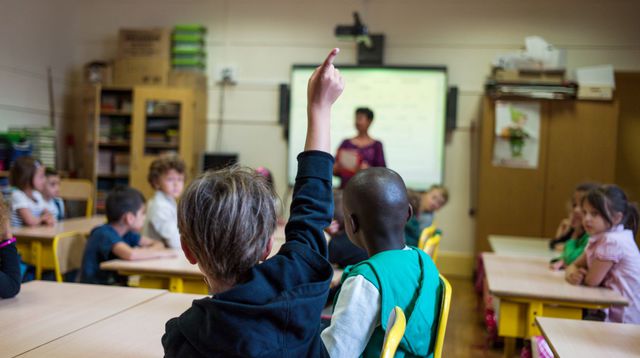 Sur le papier, le classement en REP permet des classes moins chargées, et des initiatives pédagogiques mieux soutenues.  afp.com/Fred DufourC'était prévu: avec une concentration de moyens sur les établissements les plus en difficulté, la nouvelle carte des Réseaux d'éducation prioritaire, ex-ZEP, ne pouvait pas faire que des heureux. Exemple à Paris, dans le 13e arrondissement.Le label Education prioritaire a des effets très contrastés sur les parents. Pour certains, il agit comme un repoussoir, un stigmate qui désigne l'établissement dans lequel il ne faut surtout pas scolariser ses enfants. Pour d'autres, c'est la garantie que leur rejeton pourra étudier dans un établissement en principe mieux doté financièrement, dans des classes aux effectifs limités. RIP les ZEP, bonjour les REPC'est aussi le paradoxe de la réforme de l'Education prioritaire mise en oeuvre par Najat Vallaud-Belkacem à la rentrée 2014, qui fait aussi bien des heureux que des malheureux. Objectif de cette réforme: concentrer les moyens sur les établissements qui en ont le plus besoin. D'après le ministère, l'ancienne carte des ZEP (zones d'éducation prioritaire) "ne reflétait plus la réalité des difficultés sociales et scolaires". Pour désigner les nouveaux Réseaux d'éducation prioritaire (nouveau nom des ZEP), un "indice social" a été mis au point sur la base de quatre critères: le pourcentage d'élèves issus des catégories sociales les plus défavorisées, le taux de boursiers, le pourcentage d'élèves issus de zones urbaines sensibles, et le pourcentage d'élèves en retard à l'entrée en 6e.  Dans certaines villes, l'application de ces nouveaux critères a un effet radical. C'est le cas à Paris, dans le XIIIe arrondissement de la capitale. Avant la réforme, 18 écoles du XIIIe étaient classées en Education prioritaire. Avec l'application des nouveaux critères, ce chiffre pourrait tomber à trois. Des critères de choix dénoncés par les parentsL'école Jenner fait partie des établissements qui risquent de perdre leur "statut" d'établissement prioritaire à la rentrée 2015, ce qui n'est pas du goût de tous les parents. "Aujourd'hui notre école bénéficie de classes à effectifs réduits, elle propose davantage de sorties culturelles que les autres écoles, et les projets de classes de découverte sont prioritaires pour la mairie qui les finance, liste Gaëlle Fanelli, parent d'élève déléguée de Jenner, élue sur une liste indépendante. Un atout pour les élèves, et notamment pour les plus défavorisés. Cette école fonctionne et on voudrait lui enlever ses atouts?".  Une décision peu compréhensible pour les parents mais aussi pour les enseignants, qui contestent les critères retenus pour exclure leur école du dispositif d'Education prioritaire, et notamment l'un d'entre eux, basé sur le nombre d'enfants inscrits aux tarifs de cantine les plus bas. Sauf qu'à Jenner, la part de ces enfants est effectivement passée de 35,2% des effectifs en 2010, à 26% en 2014, ce qui semble indiquer que le nombre d'enfants issus de milieux défavorisés a diminué dans l'école... Un argument rejeté par les parents d'élèves: "Ces statistiques ignorent les familles trés défavorisées qui n'envoient pas leurs enfants à la cantine" pointe Gaëlle Fanelli 
Un effet "couperet"Les parents d'élèves de Jenner ne sont pas les seuls à contester la nouvelle carte de l'Education prioritaire. Ailleurs à Paris, dans le XIXe arrondissement, au Collège Guillaume Budé, mais aussi à Dijon ou à Grenoble, par exemple, la contestation se fait tout aussi vive. Beaucoup de parents dénoncent l'effet "couperet" des nouveaux REP, qui dans certains établissements pourraient conduire à des fermetures de classes. Ici ou là, des parents et des enseignants suggèrent que plutôt que de "tout donner" à une école, et rien à une autre, il faudrait moduler les aides. C'est d'ailleurs la position défendue par certains syndicats enseignants, et notamment l'UNSA, qui a demandé que des mesures transitoires soient mises en place pour éviter que certains établissements sortant du dispositif ne chutent brutalement. Sans réponse du rectorat à leurs demandes de rendez-vous, les parents de Jenner sont bien décidés à se faire entendre par tous les moyens: mardi, ils passeront la nuit à l'école, et jeudi, les enseignants seront en grève, avec le soutien des parents d'élèves élus. "Nous avons remarqué que les écoles qui obtiennent le plus, par exemple en terme de remplacements des professeurs absents, sont toujours celles qui râlent le plus fort explique Gaëlle Fanelli. Nous sommes donc décidés à râler trés fort". A bon entendeur... Education prioritaire, pour quoi faire?  L'objectif de la politique d'éducation prioritaire est de ramener à moins de 10% les écarts de réussite scolaire entre les élèves issus des quartiers cibles de l'éducation prioritaire et les autres élèves de France. C'est l'un des axes de la loi d'orientation et de programmation pour la refondation de l'école de la République du 8 juillet 2013. Ces écarts de réussite scolaire en fonction du milieu social d'origine ont été établis par de nombreuses études et notes d'information. Exemple, avec la maîtrise des compétences de base en français en classe de troisième, qui montre un écart de 35% entre les élèves des collèges ECLAIR (ancêtres des REP) et ceux des autres collèges plus favorisés socialement. http://www.lexpress.fr/education/a-paris-des-parents-veulent-que-leur-ecole-reste-en-zep_1622132.html